                 FEDERATION ALGERIENNE DE FOOTBALL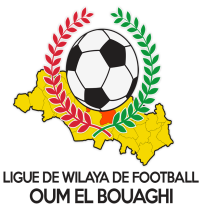 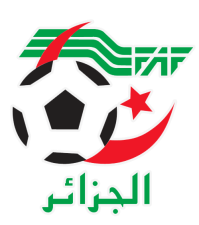                    LIGUE DE WILAYA DE FOOTBALL D’OUM EL BOUAGHIPROGRAMMATION 22eme JOURNÉE CHAMPIONNAT DE WILAYA SENIORS  VENDREDI  24/03/2023SAMEDI 25/03/2023CRBH - USMAB   : EXEMPTSOUS TOUTES RESERVESRAPPEL    ( Article  21 )Il est porté a votre connaissance que l’application de l’article 21 des règlements généraux de la FAF est obligatoire pour toutes rencontres officielles. À cet effet les clubs qui reçoivent doivent obligatoirement s’assurer de la présence d’un médecin et d’une ambulance si l’absence du médecin ou de l’ambulance est constatée par l’arbitre celui-ci annule la rencontre et le club est sanctionne par l’article 21 des R/G de la FAF.CONSULTATION DU SITE INTERNETLes clubs sont tenus de consulter le Site Internet de la liguehttp://www.lwfoeb.dz/ pour prendre connaissance des éventuelles modifications dans la programmation et changements des lieux de rencontres et/ou horaire.LieuxRencontresHeuresOBSBERRICHEUSB – ARBAB 14H30LieuxRencontresHeuresOBSOUM EL BOUACHIESSR – ASCKS 14H00OULED HAMLAARBOH – OAF 14H00BERRICHECRBB – CSRAM 14H00MESKIANAIRBM – USAM 14H00DHALAAJBJ - CAFAZ   14H00